DYNEX LabSolutions, s.r.o. - Potvrzení objednávky č. OV20210932Doručená pošta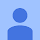 
Dobrý den,

děkujeme za objednávku. 

Tímto akceptujeme Vaši objednávku č. OV20210932 ze dne 16.11.2021 v celkové hodnotě 255211 CZK bez DPH.


S pozdravem


DYNEX
Lidická 977
273 43 Buštěhrad
Tel: 
Fax: 
E-mail: @dynex.czút 16. 11. 16:16 (před 2 dny)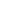 